                                           РЕШЕНИЕ                                            СЕССИИРуководствуясь Бюджетным кодексом Российской Федерации, Уставом муниципального образования «Ленский район» Республики Саха (Якутия), Решением Районного Совета депутатов муниципального образования «Ленский район» от 03 декабря 2020 года № 2-5 «Об утверждении новой редакции Положения о бюджетном устройстве и бюджетном процессе муниципального образования «Ленский район» Республики Саха (Якутия)», стратегией социально-экономического развития муниципального образования «Ленский район» Республики Саха (Якутия) до 2030 года, Районный Совет депутатов муниципального образования «Ленский район»                                     Р Е Ш И Л:Статья 1. Основные характеристики бюджета муниципального образования «Ленский район» на 2024 год и плановый период 2025 и 2026 годов1. Утвердить основные характеристики бюджета на 2024 год:1) Общий объем доходов в сумме 3 494 392 606,23 рубля, в том числе объем безвозмездных поступлений в сумме 318 823 585,27 рублей, из них объем межбюджетных трансфертов, получаемых из других бюджетов бюджетной системы Российской Федерации в сумме 318 823 585,27 рублей;2) Общий объем расходов бюджета в сумме 4 582 228 728,38 рублей;3) Дефицит бюджета в сумме 1 110 336 122,15 рублей.2. Утвердить основные характеристики бюджета на плановый период 2025 и 2026 годов:1) Общий объем доходов на 2025 год в сумме 3 487 842 855,28 рублей, в том числе объем безвозмездных поступлений в сумме 185 751 300,00 рублей, из них объем межбюджетных трансфертов, получаемых из других бюджетов бюджетной системы Российской Федерации в сумме 185 751 300,00 рублей, и на 2026 год в сумме 3 698 677 234,93 рубля, в том числе объем безвозмездных поступлений в сумме 201 199 400,00 рублей, из них объем межбюджетных трансфертов, получаемых из других бюджетов бюджетной системы Российской Федерации в сумме 201 199 400,00 рублей;2) Общий объем расходов бюджета на 2025 год в сумме 3 528 103 591,99 рублей, и на 2026 год в сумме 3 281 530 101,00 рублей;3) Дефицит бюджета на 2025 год в сумме 40 260 736,71 рубля, и профицит на 2026 год в сумме 417 147 133,93 рубля.Статья 2. Доходы бюджета муниципального образования «Ленский район»Утвердить нормативы отчислений в местный бюджет по налоговым и неналоговым доходам бюджета муниципального образования «Ленский район» на 2024 год и плановый период 2025 и 2026 годов в соответствии с Бюджетным кодексом Российской Федерации согласно приложению 1 к настоящему решению;Утвердить распределение прогнозируемых доходов бюджета муниципального образования «Ленский район» по группам, подгруппам, статьям, подстатьям и элементам видов доходов, подвидам доходов, группам, статьям и подстатьям кода операций сектора государственного управления на 2024 год и на плановый период 2025 и 2026 годов согласно приложению 2 к настоящему решению; Статья 3. Бюджетные ассигнования бюджета муниципального образования «Ленский район» на 2024 год и плановый период 2025 и 2026 годовУтвердить в пределах общего объема расходов, установленного статьей 1 настоящего решения, распределение бюджетных ассигнований по целевым статьям муниципальных программ и группам видов расходов бюджета муниципального образования «Ленский район» на 2024 год и плановый период 2025 и 2026 годов согласно приложению 3 к настоящему решению.2. Целевые статьи расходов местного бюджета на реализацию муниципальных программ муниципального образования «Ленский район» и на осуществление непрограммных направлений деятельности, подгруппы и элементы видов расходов местного бюджета утверждаются сводной росписью бюджета муниципального образования «Ленский район».3. Утвердить распределение бюджетных ассигнований по разделам, подразделам, целевым статьям непрограммных направлений деятельности, группам видов расходов классификации расходов бюджета муниципального образования "Ленский район" на 2024 год и плановый период 2025 и 2026 годов согласно приложению 4 к настоящему решению.4. Утвердить распределение бюджетных ассигнований по разделам, подразделам, целевым статьям, группам видов расходов классификации расходов бюджета муниципального образования "Ленский район" на 2024 год и плановый период 2025 и 2026 годов согласно приложению 5 к настоящему решению.5. Утвердить ведомственную структуру расходов бюджета муниципального образования «Ленский район» на 2024 год и плановый период 2025 и 2026 годов согласно приложению 6 к настоящему решению.6. Утвердить объем межбюджетных трансфертов, получаемых из других бюджетов бюджетной системы Российской Федерации бюджетом муниципального образования «Ленский район» на 2024 год и плановый период 2025 и 2026 годов согласно приложению 7 к настоящему решению.7. Утвердить объем межбюджетных трансфертов, предоставляемых другим бюджетам бюджетной системы Российской Федерации из бюджета муниципального образования "Ленский район" на 2024 год и плановый период 2025 и 2026 годов согласно приложению 8 к настоящему решению.8. Утвердить в пределах общего объема расходов, установленного статьей 1 настоящего решения, объем бюджетных ассигнований Дорожного фонда муниципального образования «Ленский район» на 2024 год в сумме 166 458 555,80 рублей, на 2025 год в сумме 15 455 434,50 рублей, на 2026 год в сумме 15 455 434,50 рублей.9. Утвердить в пределах общего объема расходов, установленного статьей 1 настоящего решения, объем бюджетных ассигнований на исполнение публичных нормативных обязательств на 2024 год в сумме 8 688 002,92 рубля, в том числе за счет федеральных и республиканских средств в сумме 0,00 руб., на 2025 год в сумме 6 518 395,00 рублей, в том числе за счет федеральных и республиканских средств в сумме 0,00 рублей, на 2026 год в сумме 6 614 605,00 рублей, в том числе за счет федеральных и республиканских средств в сумме 0,00 рублей.10. Утвердить в пределах общего объема расходов, установленного статьей 1 настоящего решения, распределение бюджетных ассигнований на капитальные вложения в объекты муниципальной собственности на 2024 год и плановый период 2025 и 2026 годов согласно приложению 13 к настоящему решению.11. Утвердить в пределах общего объема расходов, установленного статьей 1 настоящего решения, объем бюджетных ассигнований резервного фонда Администрации муниципального образования «Ленский район» на 2024 год в сумме 70 000 000,00 рублей, на 2025 год в сумме 70 000 000,00 рублей и на 2026 год в сумме 70 000 000,00 рублей.Статья 4. Субсидии юридическим лицам (за исключением субсидий государственным (муниципальным) учреждениям), индивидуальным предпринимателям, физическим лицам.1. Субсидии юридическим лицам (за исключением субсидий государственным (муниципальным) учреждениям), индивидуальным предпринимателям, а также физическим лицам - производителям товаров, работ, услуг предоставляются на безвозмездной и безвозвратной основе в целях возмещения недополученных доходов и (или) финансового обеспечения (возмещения) затрат в связи с производством (реализацией) товаров (за исключением подакцизных товаров, кроме автомобилей легковых и мотоциклов, алкогольной продукции, предназначенной для экспортных поставок, винограда, винодельческой продукции, произведенной из указанного винограда: вин, игристых вин (шампанских), ликерных вин с защищенным географическим указанием, с защищенным наименованием места происхождения (специальных вин), виноматериалов, виноматериалов, сахаросодержащих напитков, если иное не предусмотрено нормативными правовыми актами Правительства Российской Федерации), выполнением работ, оказанием услуг в случаях:реализации мероприятий, направленных на поддержку предпринимательства, туризма и занятости населения;на финансовое обеспечение (возмещение) части затрат по содержанию коров;на финансовое обеспечение (возмещение) части затрат сельскохозяйственным товаропроизводителям (за исключением граждан, ведущих личное подсобное хозяйство, подсобных хозяйств юридических лиц, казенных предприятий, учреждений) на содержание маточного поголовья свиней (за исключением племенных); на финансовое обеспечение части затрат сельскохозяйственным товаропроизводителям (за исключением сельскохозяйственных потребительских кооперативов и граждан, ведущих личное подсобное хозяйство, подсобных хозяйств юридических лиц, казенных предприятий, учреждений) на производство молока, реализованного заготовительным организациям;на финансовое обеспечение части затрат по производству и переработке сырого молока, закупленного у сельскохозяйственных товаропроизводителей, в том числе у граждан, ведущих личное подсобное хозяйство, поголовье крупного рогатого скота которых содержится в обслуживающем сельскохозяйственном потребительском кооперативе, членами которого являются данные личные подсобные хозяйства (за исключением сельскохозяйственных потребительских кооперативов и граждан, ведущих личное подсобное хозяйство, подсобных хозяйств юридических лиц, казенных предприятий, учреждений;на финансовое обеспечение части затрат сельскохозяйственным товаропроизводителям (за исключением граждан, ведущих личное подсобное хозяйство, подсобных хозяйств юридических лиц, казенных предприятий, учреждений) на проведение агротехнологических работ в области культур картофеля;на финансовое обеспечение части затрат сельскохозяйственным товаропроизводителям (за исключением граждан, ведущих личное подсобное хозяйство, подсобных хозяйств юридических лиц, казенных предприятий, учреждений) на проведение агротехнологических работ в области овощных культур открытого грунта;на финансовое обеспечение части затрат сельскохозяйственным товаропроизводителям (за исключением граждан, ведущих личное подсобное хозяйство, подсобных хозяйств юридических лиц, казенных предприятий, учреждений) на содержание маточного поголовья лошадей (за исключением племенных);предоставление грантов начинающим субъектам малого и среднего предпринимательства и (или) самозанятым гражданам на создание собственного дела;субсидирование субъектов малого и среднего предпринимательства, оказывающих социально значимые услуги;субсидирование субъектов малого и среднего предпринимательства на возмещение части затрат на модернизацию (приобретение и (или) обновление) производственного оборудования и (или) материалов, связанных с производством продукции;субсидирование субъектов малого и среднего предпринимательства в целях возмещения части стоимости подготовки, переподготовку, повышение квалификации работников, включая дистанционный формат и или (или) оплата проезда до места обучения;на финансовое обеспечение (возмещение) части затрат на разработку проектно-сметной документации на строительство и (или) реконструкцию (капитальный ремонт) животноводческих ферм;на финансовое обеспечение (возмещение) части затрат на строительство животноводческих ферм;на возмещение части затрат на ремонт, реконструкцию животноводческих ферм (коровников, свинарников);на финансовое обеспечение (возмещение) части затрат на строительство объектов животноводства;на финансовое обеспечение (возмещение) части затрат на приобретение оборудования, машин и механизмов для молочного скотоводства, для базовых свиноводческих хозяйств;на финансовое обеспечение (возмещение) затрат по содержанию коров;на финансовое обеспечение (возмещение) затрат на развитие табунного коневодства;на финансовое обеспечение (возмещение) части затрат на разработку проектно-сметной документации на восстановление и реконструкцию мелиоративной системы, на восстановление и реконструкцию мелиоративной системы, на строительство изгороди;на восстановление и реконструкцию мелиоративной системы;на строительство изгороди;на возмещение части затрат на приобретение минеральных удобрений;на возмещение части затрат по приобретению семенного фонда картофеля и овощей;на финансовое обеспечение (возмещение) части затрат по приобретению сельскохозяйственной техники;на финансовое обеспечение части затрат на приобретение технологического оборудования для перерабатывающей промышленности;на создание условий для устойчивой зимовки скота и лошадей;на развитие скороспелых отраслей животноводства и пчеловодства;субсидирование части затрат субъектов малого и среднего предпринимательства, занятых производством местной продукции (связанных с реализацией проекта создания нового производства в сельских населенных пунктах);Субсидии частным партнерам на реализацию инвестиционных проектов государственного-частного партнерства и муниципального –частного партнерства.2. Субсидии, указанные в части 1 настоящей статьи, предоставляются из бюджета муниципального образования «Ленский район». 3. Порядок определения объема и предоставления субсидий, указанных в части 1 настоящей статьи, устанавливается нормативными правовыми актами администрации муниципального образования «Ленский район» в соответствии с требованиями статьи 78 Бюджетного кодекса Российской Федерации.Статья 5. Субсидии некоммерческим организациям, не являющимися государственными (муниципальными) учреждениями1. Субсидии некоммерческим организациям, не являющимися государственными (муниципальными) учреждениями, предоставляются в следующих случаях:реализации мероприятий, направленных на решение социальных задач инвалидов и ветеранов;реализации творческих проектов по развитию культуры, искусства и сохранению культурных ценностей;развития физической культуры и спорта;поддержки деятельности в сфере молодежной политики;формирования мотивации к здоровому образу жизни;повышения уровня духовной, правовой и экологической культуры населения;реализации массовой информационно-разъяснительной работы среди населения;реализации инфраструктурных проектов в сфере поддержки социально ориентированных некоммерческих организаций;поддержки деятельности в сфере патриотического, в том числе военно-патриотического, воспитания граждан;на иные цели направленных на достижение общественных благ.2. Порядок определения объема и предоставления субсидий, указанных в части 1 настоящей статьи, устанавливается нормативными правовыми актами администрации муниципального образования «Ленский район» или нормативными правовыми актами уполномоченных им органов местного самоуправления в соответствии с требованиями статьи 78.1 Бюджетного кодекса Российской Федерации.Статья 6. Особенности использования бюджетных ассигнований на обеспечение деятельности органов местного самоуправления муниципального образования «Ленский район» и муниципальных казенных учреждений: 1. Заключение и оплата органами местного самоуправления муниципального образования «Ленский район» и муниципальными казенными учреждениями муниципальных контрактов, иных договоров, подлежащих исполнению за счет средств местного бюджета, производятся в пределах, доведенных им по кодам классификации расходов местного бюджета лимитов бюджетных обязательств и с учетом принятых и неисполненных обязательств.2. Учет обязательств, подлежащих исполнению за счет средств местного бюджета органами местного самоуправления муниципального образования «Ленский район» и муниципальными казенными учреждениями, обеспечивается в порядке, установленном администрацией муниципального образования «Ленский район». При нарушении установленного порядка учета обязательств, санкционирование оплаты денежных обязательств данного учреждения приостанавливается в соответствии с порядком, установленным администрацией муниципального образования «Ленский район».3. Нарушение требований настоящей статьи при заключении указанных в пункте 1 настоящей статьи контрактов (договоров) является основанием для признания их судом недействительными по иску главного распорядителя (распорядителя) средств местного бюджета муниципального образования «Ленский район».4. Средства, поступающие во временное распоряжение органов местного самоуправления муниципального образования «Ленский район» и муниципальных казенных учреждений в соответствии с законодательными и иными нормативными правовыми актами, учитываются на лицевых счетах, открытых им в финансовом органе муниципального образования «Ленский район».5. Действие пунктов 1 - 4 настоящей статьи распространяется также на муниципальные бюджетные учреждения, в отношении которых не было принято решение о предоставлении им субсидии из местного бюджета в соответствии со статьей 78.1 Бюджетного кодекса Российской Федерации. Статья 7. Особенности исполнения бюджета муниципального образования «Ленский район» на 2024 год и на плановый период 2025 и 2026 годов.1. В ходе исполнения бюджета муниципального образования «Ленский район» в текущем финансовом году в соответствии с решениями руководителя финансового органа муниципального образования «Ленский район» могут быть внесены изменения в сводную бюджетную роспись без внесения изменений в настоящее решение по основаниям, установленным статьей 217 Бюджетного кодекса Российской Федерации.2. Установить в соответствии с пунктом 3 статьи 217 Бюджетного кодекса Российской Федерации, что основанием для внесения в 2024 году изменений в показатели сводной бюджетной росписи бюджета муниципального образования «Ленский район» является распределение зарезервированных в составе утвержденных статьей 3 настоящего решения:1) бюджетных ассигнований в сумме 4 000 000,00 рублей, предусмотренных по подразделу 0709 «Другие вопросы в области образования» в рамках «Комплекса процессных мероприятий» муниципальной программы «Развитие образования в Ленском районе» на проведение текущего ремонта в образовательных учреждениях муниципального образования «Ленский район»;2) бюджетных ассигнований в сумме 49 316 026,00 рублей, предусмотренных по подразделу 0709 «Другие вопросы в области образования» в рамках «Комплекса процессных мероприятий» муниципальной программы «Развитие образования в Ленском районе» на организацию отдыха детей в каникулярное время;3) бюджетных ассигнований в сумме 10 000 000,00 рублей, предусмотренных по подразделу 0113 "Другие общегосударственные вопросы" раздела "Общегосударственные вопросы" классификации расходов бюджетов, на поддержку и развитие муниципальных поселений, входящих в состав муниципального образования «Ленский район»;4) бюджетных ассигнований в сумме 100 000 000,00 рублей, предусмотренных по подразделу 0113 "Другие общегосударственные вопросы" раздела "Общегосударственные вопросы" классификации расходов бюджетов на проведение ремонтов муниципальных учреждений в 2024 году (после заседания районного Совета депутатов).3. Прочие доходы от оказания платных услуг (работ) получателями средств бюджета муниципального района текущего финансового года направляются на увеличение бюджетной росписи муниципальных казенных учреждений (детские сады, школы, учреждения дополнительного образования, учреждения культуры, комитет по физической культуре и спорту) на основании распоряжения главы муниципального образования «Ленский район» по факту поступления.4. Установить лимит оборотной кассовой наличности в размере авансовых платежей по заработной плате работников бюджетной сферы, погашению муниципального долга.5. Остатки средств бюджета муниципального образования «Ленский район» по состоянию на 1 января 2024 года на счете бюджета, образовавшиеся в связи с неполным использованием бюджетных ассигнований, предусмотренных решением Районного Совета депутатов от 08 декабря 2022 года № 2-7 «О бюджете муниципального образования «Ленский район» на 2023 год и плановый период 2024 и 2025 годов»:5.1. направляются в 2024 году на те же цели в качестве дополнительных бюджетных ассигнований;5.2. по целевым средствам, поступившим за счет средств бюджетов бюджетной системы Российской Федерации, используются по решениям, принятым главными распорядителями средств бюджетов бюджетной системы Российской Федерации.6. Остатки средств бюджета муниципального образования «Ленский район» на начало текущего финансового года в объеме неполного использования бюджетных ассигнований Дорожного фонда муниципального образования «Ленский район» отчетного финансового года направляются на увеличение в текущем финансовом году объемов бюджетных ассигнований Дорожного фонда муниципального образования «Ленский район».7. Плата за негативное воздействие на окружающую среду, административные штрафы за административные правонарушения в области охраны окружающей среды и природопользования, платежи по искам о возмещении вреда, причиненного окружающей среде, а также при добровольном возмещении указанного вреда, поступившие в бюджет муниципального образования «Ленский район», направляются на финансирование мероприятий в соответствии с планом природоохранных мероприятий, утвержденным уполномоченным органом государственной власти Республики Саха (Якутия).8. Остатки средств бюджета муниципального образования «Ленский район» на начало текущего финансового года в объеме неполного использования бюджетных ассигнований поступлений от платы за негативное воздействие на окружающую среду, административных штрафов за административные правонарушения в области охраны окружающей среды и природопользования, платежей по искам о возмещении вреда, причиненного окружающей среде, а также при добровольном возмещении указанного вреда в отчетном финансовом году направляются на увеличение в текущем финансовом году объемов бюджетных ассигнований на финансирование мероприятий в соответствии с планом природоохранных мероприятий, утвержденным уполномоченным органом государственной власти Республики Саха (Якутия).9. Объем бюджетных ассигнований от платы за негативное воздействие на окружающую среду, административных штрафов за административные правонарушения в области охраны окружающей среды и природопользования, платежей по искам о возмещении вреда, причиненного окружающей среде, а также при добровольном возмещении указанного вреда: - подлежит увеличению в текущем финансовом году и (или) очередном финансовом году на положительную разницу между фактически поступившим и прогнозировавшимся объемом доходов бюджета муниципального образования «Ленский район»;- подлежит уменьшению в текущем финансовом году и (или) очередном финансовом году на отрицательную разницу между фактически поступившим и прогнозировавшимся объемом доходов бюджета муниципального образования «Ленский район»10. Установить, что критерий выравнивания расчетной бюджетной обеспеченности муниципальных поселений «Ленского района», используемый при определении объема дотаций на выравнивание бюджетной обеспеченности муниципальных поселений, имеет значение, равное 0,9. 	Статья 8. Казначейское сопровождение средств местного бюджета1.	 Установить, что в соответствии со статьей 242.26 Бюджетного кодекса Российской Федерации казначейскому сопровождению подлежат следующие средства, получаемые на основании муниципальных контрактов, договоров (соглашений), заключенных после вступления в силу настоящего Закона:1)	расчеты по муниципальным контрактам (договорам), заключаемым на сумму 100 000,00 тыс. рублей и более;2)	расчеты по контрактам (договорам), заключаемым на сумму 100 000,00 тыс. рублей и более муниципальными бюджетными и автономными учреждениями;3)	субсидии юридическим лицам и бюджетные инвестиции юридическим лицам, предоставляемые в соответствии со статьей 80 Бюджетного кодекса Российской Федерации, на осуществление капитальных вложений и (или) на приобретение объектов недвижимого имущества.2.	Условие о казначейском сопровождении средств, указанных в части 1 настоящей статьи, и положения, установленные пунктами 2 и 3 статьи 242.23 Бюджетного кодекса Российской Федерации, включаются в условия соответствующих муниципальных контрактов, договоров (соглашений), контрактов (договоров), заключаемых в рамках их исполнения.3.	Казначейское сопровождение средств, указанных в пунктах 1-3 части 1 настоящей статьи, осуществляет Финансовое управление муниципального образования «Ленский район».Статья 9. Предоставление бюджетных кредитов из бюджета муниципального образования «Ленский район»1. Утвердить программу предоставления юридическим лицам и план возврата указанными лицами бюджетных кредитов в 2024 году и в плановом периоде 2025 и 2026 годов согласно приложению 9 к настоящему решению.Статья 10. Муниципальные внутренние заимствования муниципального образования «Ленский район»Утвердить Программу муниципальных внутренних заимствований муниципального образования «Ленский район»:на 2024 год согласно приложению 10 к настоящему решению;на плановый период 2025 и 2026 годов согласно приложению 11 к настоящему решению.2. Установить предельный объем расходов местного бюджета муниципального образования «Ленский район» на 2024 год на обслуживание муниципального долга муниципального образования «Ленский район» в сумме 0,00 рублей, на 2025 год в сумме 0,00 рублей, и на 2026 год в сумме 0,0 рублей.Статья 11. Муниципальный внутренний долг муниципального образования «Ленский район», предоставление муниципальных гарантий муниципального образования «Ленский район»1. Установить верхний предел муниципального внутреннего долга муниципального образования «Ленский район» на 1 января 2025 года  в сумме 0,00 рублей, в том числе верхний предел муниципального внутреннего долга по муниципальным гарантиям муниципального образования «Ленский район» на 1 января 2025 года в сумме 0,00 рублей, на 1 января 2026 года в сумме 0,00 рублей, в том числе верхний предел муниципального внутреннего долга по муниципальным гарантиям муниципального образования «Ленский район» на 1 января 2026 года в сумме 0,00 рублей, и на 1 января 2027 год в сумме 0,00 рублей, в том числе верхний предел муниципального внутреннего долга по муниципальным гарантиям муниципального образования «Ленский район» на 1 января 2027 года в сумме 0,00 рублей.2. Установить предельный объем муниципального внутреннего долга муниципального образования «Ленский район» на 2024 год в сумме 100 000 000,00 рублей, на 2025 год в сумме 100 000 000,00 рублей, на 2026 год в сумме 100 000 000,00рублей. Статья 12. Источники внутреннего финансирования дефицита местного бюджета муниципального образования «Ленский район»Утвердить источники внутреннего финансирования дефицита местного бюджета муниципального образования «Ленский район» на 2024 год и на плановый период 2025 и 2026 годов согласно приложению 12 к настоящему решению. Статья 13. Завершение текущего финансового года Бюджетные ассигнования, лимиты бюджетных обязательств и предельные объемы финансирования, предусмотренные на текущий финансовый год, прекращают свое действие 31 декабря.Статья 14. Настоящее решение вступает в силу с 1 января 2024 года.Статья 15. Настоящее решение опубликовать в газете «Ленский вестник» и разместить на сайте администрации муниципального образования «Ленский район».Статья 16. Контроль за исполнением настоящего решения возложить на председателя комиссии по бюджетной, налоговой политике и вопросам экономики (Овчинникову Л. В.), и.о. заместителя главы по инвестиционной и экономической политике Кондратьеву О.А. МУНИЦИПАЛЬНОЕ ОБРАЗОВАНИЕ«ЛЕНСКИЙ РАЙОН»РЕСПУБЛИКИ САХА (ЯКУТИЯ)РАЙОННЫЙ СОВЕТДЕПУТАТОВ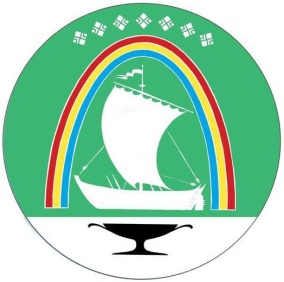 САХА       ӨРӨСПYYБYЛYКЭТИН«ЛЕНСКЭЙ                ОРОЙУОН»МУНИЦИПАЛЬНАЙТЭРИЛЛИИТЭОРОЙУОН ДЕПУТАТТАРЫН СЭБИЭТЭ      г. Ленск              Ленскэй к от  18 декабря 2023  года                                                      № 2-4 от  18 декабря 2023  года                                                      № 2-4О бюджете муниципального образования «Ленский район» на 2024 год и на плановый период 2025 и 2026 годов   Председатель 	                           Н.А. Мозгова   Глава                           А.В. Черепанов